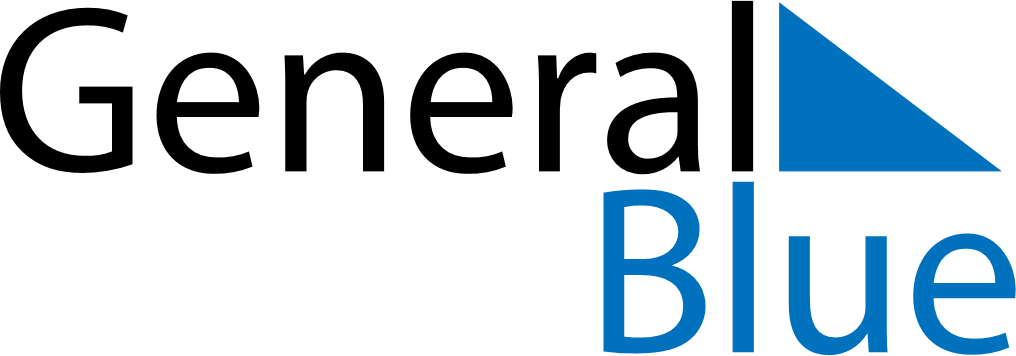 June 2020June 2020June 2020June 2020MadagascarMadagascarMadagascarMondayTuesdayWednesdayThursdayFridaySaturdaySaturdaySunday12345667Whit Monday8910111213131415161718192020212223242526272728Independence Day2930